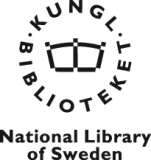 Manuell besöksräkning för svenska bibliotekOm du arbetar på ett bibliotek som saknar automatisk besöksräknare kan du skatta antalet besökare genom att följa den här instruktionen. Du behöver inte räkna manuellt om ni har en besöksräknare.Mätningen ska utföras under tolv dagar jämnt fördelade över månader, veckor och veckodagar. Hela öppettiden ska täckas in under den dag i respektive vecka som du valt som mätdag. Fördela mätdagarna jämt på de olika veckodagarna som ni normalt sett har öppet på. Räkningen kan göras vid in- eller utpassering.MånadVeckaVald veckodag Antal besökareJanuari4Februari8Mars11April15Maj19Juni24Juli27Augusti32September36Oktober41November45December49Januari3Februari7Beräkningen gör du så här:Summera antalet besökare=Dividera med antalet mättillfällen/Multiplicera med antalet öppetdagar per år*Summa besök per år =